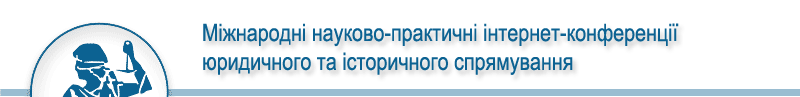 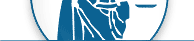 Начало формыКонец формыНачало формыКонец формы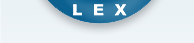 